ที่ ศธ .......................................	          	         ศูนย์การศึกษาพิเศษ……………..………………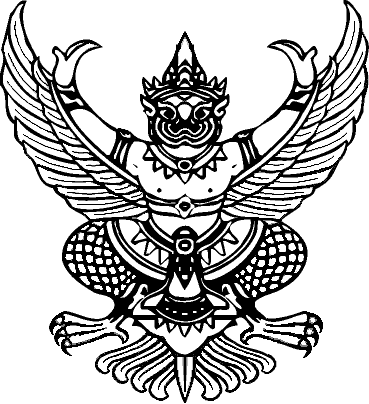 												                .....................................................................											           วันที่…………..  เดือน………………… 2565เรื่อง    การขอเพิ่มครูผู้ฝึกสอน การแข่งขันงานศิลปหัตถกรรมนักเรียน ระดับชาติ ภาคตะวันออกเฉียงเหนือ ครั้งที่ 70 ปีการศึกษา 2565 กลุ่มการศึกษาพิเศษ (ศูนย์การศึกษาพิเศษ) จังหวัดร้อยเอ็ดเรียน    ประธานศูนย์การจัดการแข่งขัน	ตามที่ศูนย์การศึกษาพิเศษ.................... สังกัด สำนักบริการงานการศึกษาพิเศษ ได้ลงทะเบียนนักเรียนและครูผู้ฝึกสอนใน (ระบุกลุ่ม)……………………............…………..รหัสกิจกรรม (ID)……………..….....….…
ชื่อกิจกรรม…..............................................………………………… ในการแข่งขันงานศิลปหัตถกรรมนักเรียน ระดับชาติ ภาคตะวันออกเฉียงเหนือ ครั้งที่ 70 ปีการศึกษา 2565 กลุ่มการศึกษาพิเศษ (ศูนย์การศึกษาพิเศษ) 
จังหวัดร้อยเอ็ดระหว่างวันที่ 30 มกราคม – 1 กุมภาพันธ์  2565  นั้น	ศูนย์การศึกษาพิเศษ.......................................................................มีความประสงค์ขอเพิ่มครูผู้ฝึกสอน  ดังนี้ทั้งนี้ให้แนบสำเนาบัตรประจำตัวประชาชนหรือบัตรข้าราชการแนบท้ายหนังสือฉบับนี้จึงเรียนมาเพื่อโปรดทราบและพิจารณา       ขอแสดงความนับถือ(……………………………………………..)ผู้อำนวยการสถานศึกษา…………………….. 
      (ประทับตราโรงเรียน)
ลำดับที่คำนำหน้า  ชื่อ-สกุลหมายเลขประจำตัวประชาชน